Министерство образования Республики БеларусьУчреждение образования«Гомельский государственный университетимени Франциска Скорины»                                                                                          УТВЕРЖДАЮ                                                                                                      учитель информатики                                                                                               Кондратьева Н. Г.                                                                                             _______________                                                                                             _______________                                                                                                                                (дата утверждения)План - конспектзачётного урока по информатике на тему«ОПЕРАТОРЫ ЦИКЛА»в 8 «А»  классеГУО «Средняя школа № 30  г. Гомеля»Студент-практикант        ___________________  А. Г. МалковаОтметка за проведение   ___________________  учитель информатикиурока                                                                         Н. Г. КондратьеваПреподаватель кафедры математического анализа и ДУ                       _________________   И. В. ПарукевичГомель 2019Дата: 06. 02. 2019Тема: «Оператор цикла».Класс: 8 «А»Цели урока:Познавательные (обучающие):Ввести понятие цикла.Изучить организацию цикла с предусловием, параметром.Познакомить со структурными элементами цикла.Выяснить условия работы цикла с предусловием, параметром.Развивающие: развивать умение анализировать, систематизировать полученные знания;развивать творческое и логическое мышление;развивать инициативность, самостоятельность и внимание;укладываться в ограниченные сроки, уметь давать самооценку работы.Воспитательная:развивать ответственность за результат выполненной работы.воспитание познавательной потребности, интереса к предмету.Тип урока: усвоение новых знаний.Оборудование: компьютерный класс, персональный компьютер, среда программирования Pascal.Структура урока:1. Организационный момент – 1 минута. 2. Повторение теоретического материала – 4 минуты. 3. Изучение нового материала – 20 минут.     3.1	Цикл с предусловием.    3.2	Цикл с параметром (со счетчиком).4. Первичное осмысление и закрепление новой темы – 5 минут.5. Практическая работа – 10 минут. 6. Подведение итогов урока. Рефлексия – 4 минуты.7. Постановка задания на дом.– 1 мин. Литература:Златопольский Д.М. Я иду на урок информатики: Задачи по программированию.   7-11 классы: Книга для учителя. - М.: Издательство «Первое сентября», 2001.Абрамов С.А. и др. Задачи по программированию М: Наука, 2003.Гуденко Д.А. Сборник задач по программированию. С-Пб.: «Компас», 2005г.Р. З. Ахметсафина, Е. М. Бронштейн и др. Методические указания по решению тестовых заданий. Информатика. Уфа, 2000.     «Я хочу, чтобы компьютер был моим слугой,                          а не господином, поэтому я должен уметь                                      быстро и эффективно объяснить                             ему, что делать.»                                                                                                                                               Мацумото ЮкихироХод урока.Организационный момент.Здравствуйте ребята! Все готовы к уроку? Присаживайтесь, пожалуйста. Все присутствуют на уроке? Хорошо, давайте начнем наш урок.Учащиеся приветствуют учителя, отвечают на вопросы.Повторение теоретического материала.– Давайте вспомним, с какими структурами алгоритмов мы знакомились на прошлых занятиях?– (предполагаемые ответы)линейная структура (действия следуют одно за другим)структуры ветвления и выбор (действия выполняются в одном из направлений в зависимости от истинности проверяемого условия)– Вам часто приходится повторять одни и те же действия. Например:каждый день посещать занятия;5 раз посмотреть понравившийся мультфильм;перечитывать текст задания, пока оно не станет понятным.Выполнение даже очень простых операций может поставить человека в тупик, если их надо повторить тысячи раз. И здесь нам на помощь приходит алгебраическая структура Цикл.Цикл – это многократное выполнение одинаковой последовательности действий.Существуют циклы двух видов:цикл с известным числом шаговцикл с неизвестным числом шагов (цикл с условием)Чтобы понять разницу, давайте разберем следующий пример. Перед нами стоит задача заточить 20 карандашей из старой коробочки. Мы можем составить алгоритм, состоящий из повторяющейся последовательности следующих действий:Достать из коробки карандашЗаточить карандашОтложить карандаш в контейнерСколько раз нам необходимо повторить эти действия?– (предполагаемый ответ) 20 раз– Для отслеживания количества повторений служит управляющая переменная, которую называют счетчиком или параметром.А если перед нами стоит задача заточить все карандаши из старой коробочки?Мы можем составить алгоритм, состоящий из повторяющейся последовательности следующих действий. Сколько раз нам необходимо повторить эти действия?– (предполагаемый ответ) Столько раз, сколько карандашей.– А их количество нам неизвестно. Коробка вообще может быть пустой. Мы будем совершать действия, ЕСЛИ в коробке есть карандаши. Для того, чтобы действия совершались, необходимо выполнение УСЛОВИЯ. И эти циклы называются циклами с условием.Изучение нового материала.Где в жизни мы можем наблюдать цикличность (повторение)?Дни недели, времена года, смена дня и ночи, смена месяцев в году и т.д.Перенесёмся в Древнюю Грецию – страну великих ученых, поэтов и легендарных героев. 
“...Сизиф, сын бога повелителя всех ветров Эола, был основателем города Коринфа.Тяжкое наказание несет Сизиф в загробной жизни за все коварства, за все обманы, которые совершил он на земле. Он осужден вкатывать на высокую, крутую гору громадный камень. Напрягая все силы, трудится Сизиф. Все ближе вершина; еще усилие, и окончен будет труд Сизифа; но вырывается из рук его камень и с шумом катится вниз. Снова принимается Сизиф за работу.Так вечно катит камень Сизиф и никогда не может достигнуть цели – вершины горы...”Нельзя ли помочь бедняге?Вот что интересно – дайте прочитать древний миф программисту, и он скажет: “Ничего страшного. Речь идет о выполнении бесконечного цикла. ”Цикл является одной из важнейших алгоритмических структур и представляет собой последовательность операторов, которая выполняется неоднократно. В программах, связанных с обработкой данных или вычислениями, часто приходится выполнять циклически повторяющиеся действия. Циклы позволяют записать такие действия в компактной форме.Циклы принадлежат к числу управляющих операторов.В языке программирования ОР имеется три разновидности цикла (два итерационных и один арифметический):Цикл с предусловием (цикл “пока” – whi1е);Цикл с постусловием (цикл “до тех пор, пока” repeat...unti1);Цикл с параметром (со счетчиком) (цикл “для” – for ... to / downto);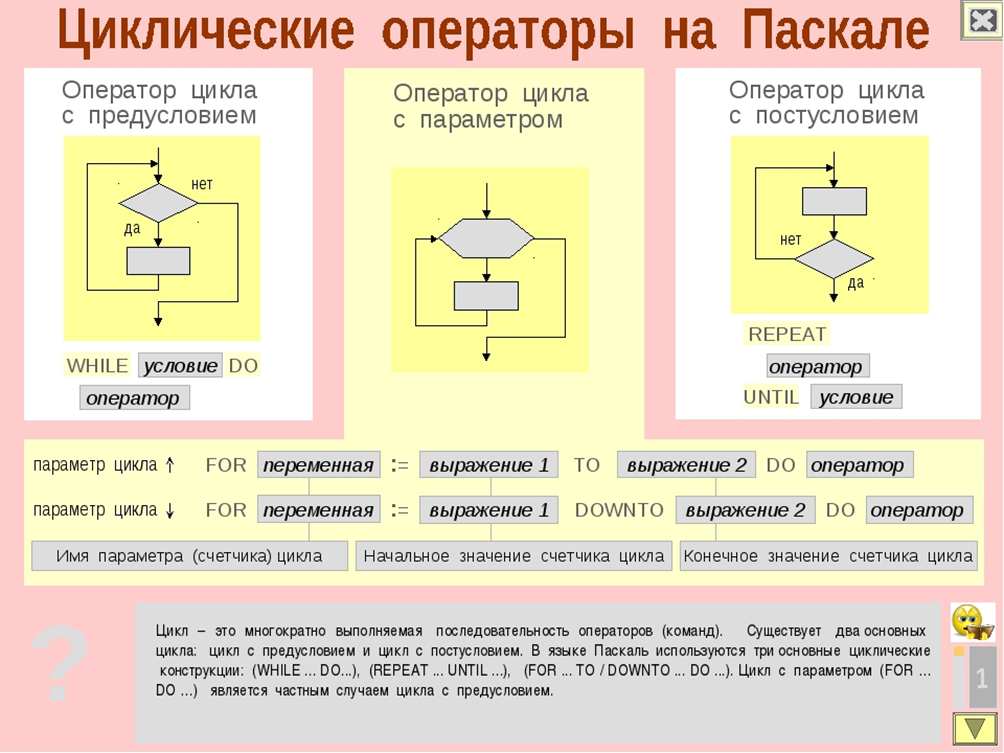 Каждая из разновидностей цикла имеет свои особенности, для каждой из них есть свой круг задач, наиболее естественно решаемых именно с ее помощью.Сегодня на уроке мы поговорим о циклах с предусловием и параметром (со счетчиком). Цикл с предусловием.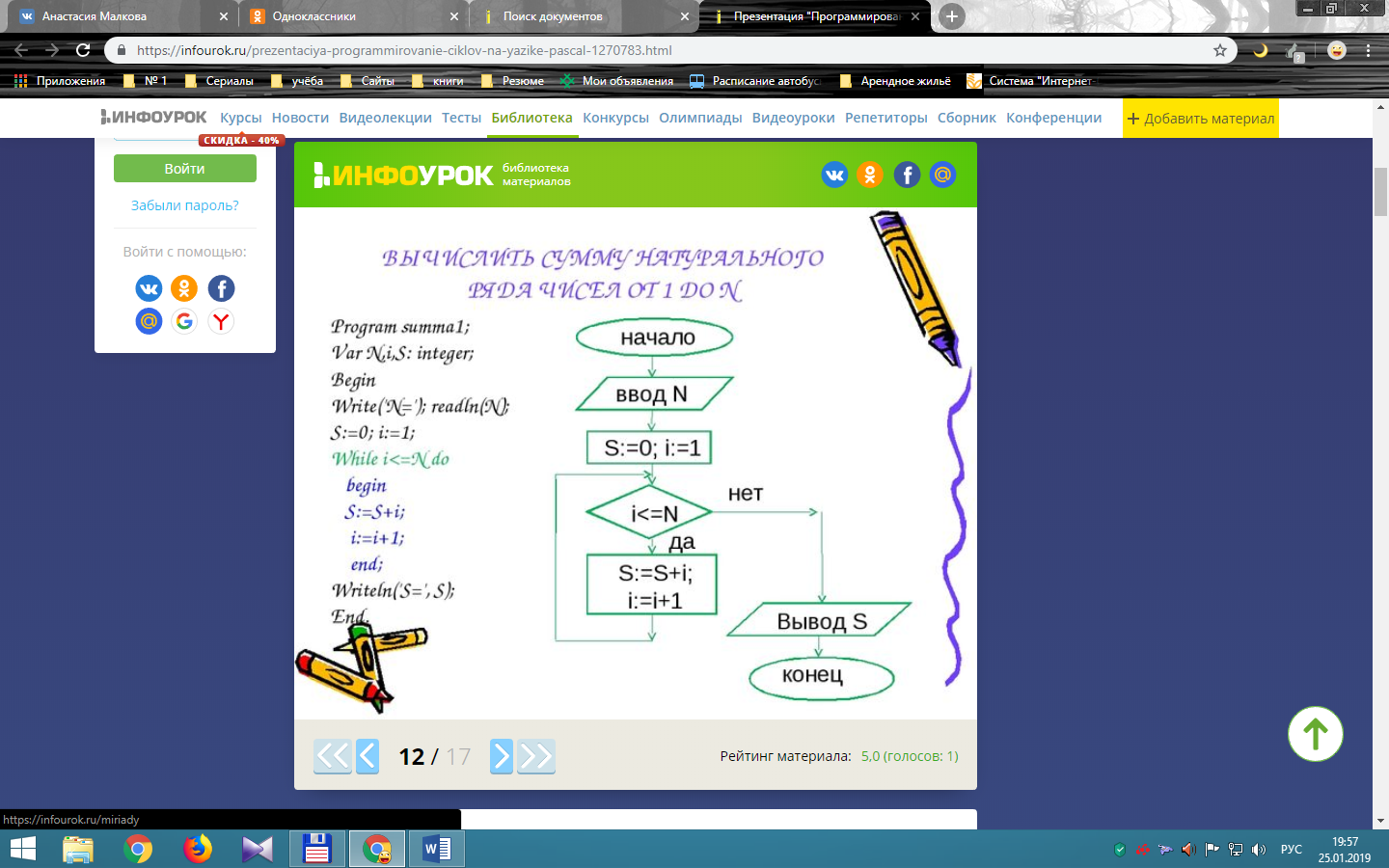 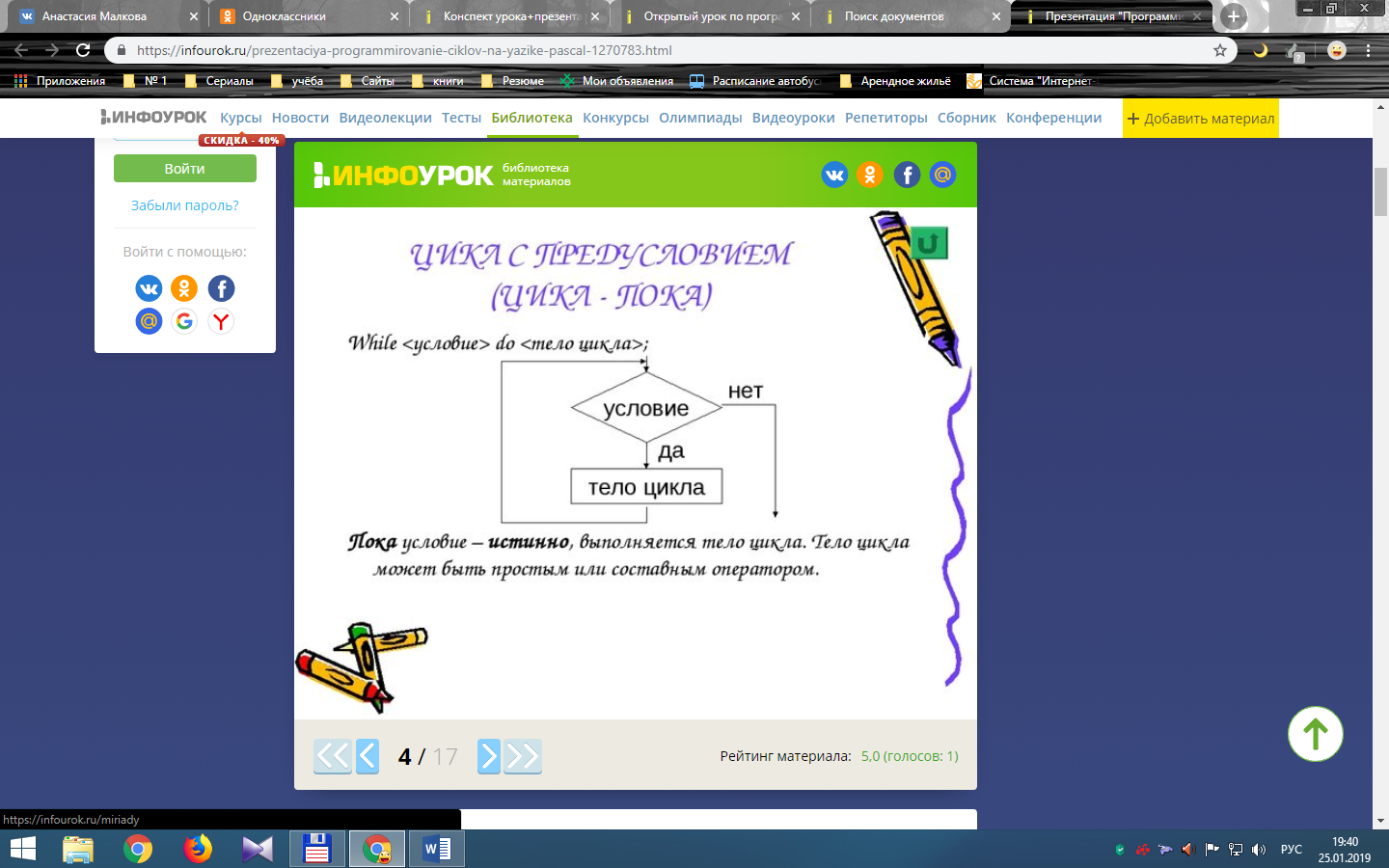 «До тех пор пока верно условие, выполнять следующие действия: …».– Цикл с предусловием имеет следующий вид:While <условие> do {эта часть называется заголовком цикла}beginоператор 1;оператор 2; {эта часть называется телом цикла}………….;оператор n;end;Телом цикла может быть и группа операторов, заключенная в операторные скобки begin... end(то есть составной оператор).Цикл с предусловием выполняется до тех пор, пока истинно условие в заголовке цикла, причем оно проверяется вначале, потом исполняется оператор.Переменным, входящим в условие, должны быть присвоены определенные значения до входа в цикл.В теле цикла должны быть операторы, которые в какой-то момент изменят значение условия, сделав его ложным. Если этого не случится, цикл будет бесконечным.При возникновении в программе бесконечного цикла говорят, что программа “зациклилась”. Зациклившуюся программу приходится останавливать одновременным нажатием клавиш CtrL + Break, иначе она будет выполняться вечно (точнее, до первого отключения компьютера).Цикл с параметром (со счетчиком).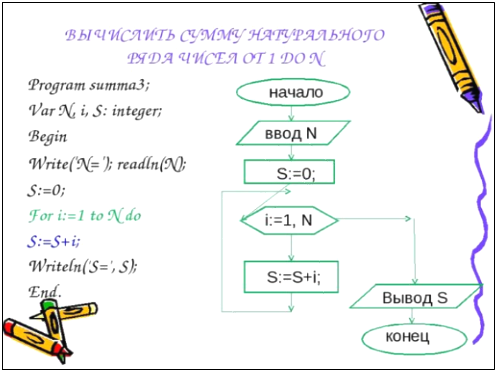 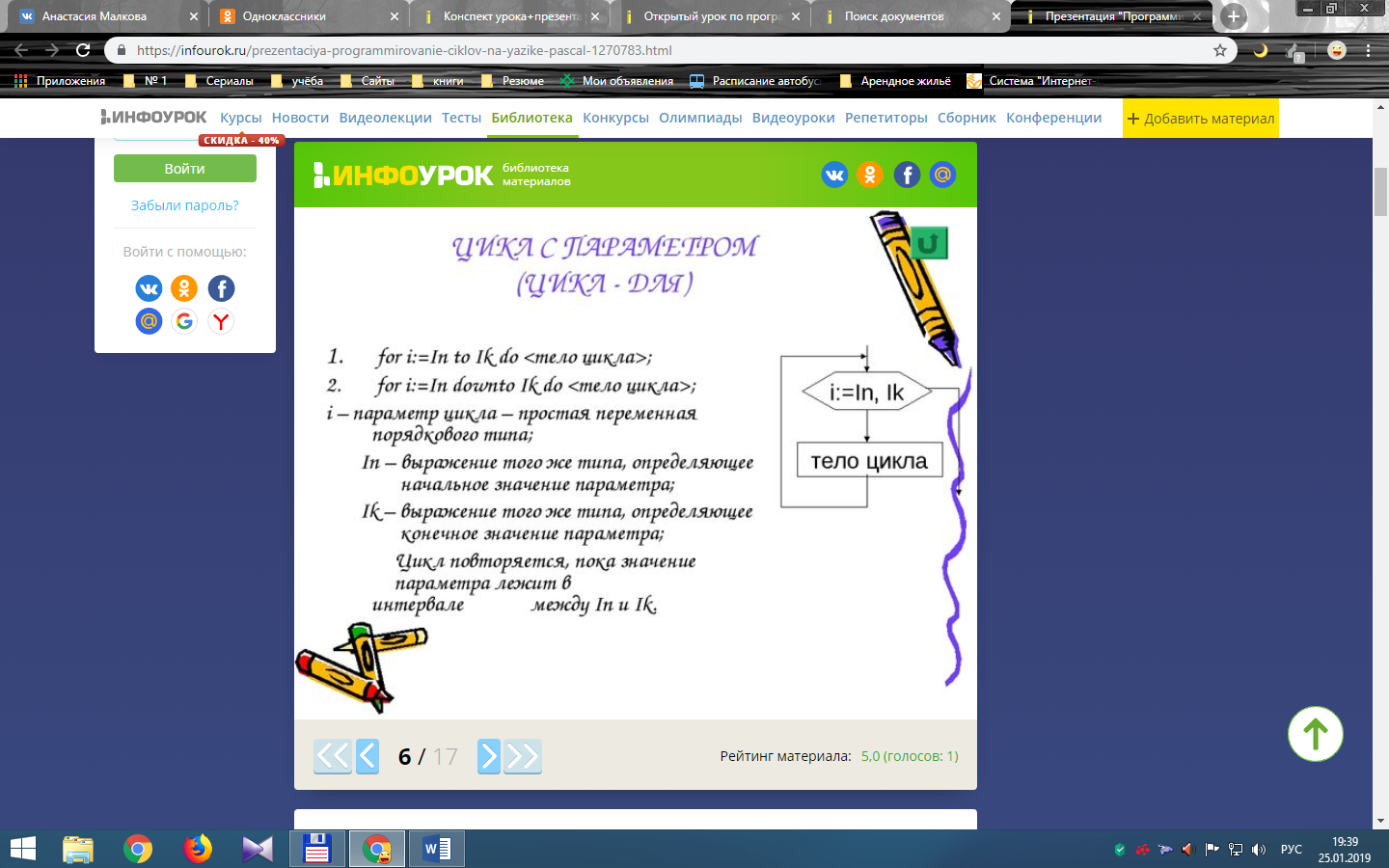 – Цикл со счетчиком имеет следующий вид:for i := начальное_значение to
конечное_значение do ...
оператор;Алгоритм, соответствующий инструкции for, представлен на рисунке– Здесь переменная i, называемая управляющей переменной цикла for (или его счетчиком), является произвольным идентификатором, который объявляется как переменная порядкового (чаще всего целого) типа.- При выполнении оператора for сначала вычисляется значение выражения начальное_значение, затем вычисляется значение выражения конечное_значение, далее управляющая переменная цикла последовательно пробегает все значения от начального до конечного.- В том случае, когда начальное значение оказывается больше конечного значения, тело цикла не будет выполняться вовсе. Начальное и конечное значения остаются неизменными в ходе выполнения всего цикла fог.- Параметр цикла i, если он целого типа, пробегает все значения с приращением 1, и его текущее значение не должно изменяться операторами внутри цикла. Переменную-счетчик можно использовать внутри цикла (но ни в коем случае не изменять). Такое изменение не запрещено правилами языка, но его последствия будут непредсказуемы.- После завершения цикла параметр i считается неопределенным.Параметр цикла меняется от начального значения до конечного с шагом – 1.Первичное осмысление и закрепление новой темы.Портфель программиста:Сколько раз программа выведет слово «привет»?var n: integer;begin n:=0;while n<9 dobegin writeln(‘привет');n:=n+2end;end.Ответ: 5 раз. А что будет, если убрать begin и end?Шиворот-навыворот.Определите значение переменной S после выполнения программы:Var a,S: integer;BeginS:=0;For a:=5 downto 1 doS:=s+2*a;Writeln('S=', S);End.Ответ: S=30- Что ж, мы молодцы, теперь давайте решим с вами еще одну задачу.Необходимо просуммировать числа от 1 до 50 (включительно) и вывести на экран полученный результат.Сначала составим математическую модель:S:=1+2+3+…+50;Ну а теперь можно написать программу:PROGRAM Sum;VAR i,S: integer;BEGINS:=0;For i:=1 to 50 doS:=S+i;Writeln (‘Сумма чисел от 1 до 50 равна ’,S);END.- Молодцы, хорошо справились.- Ну а теперь можно порешать задачи. Усаживайтесь за компьютеры.Практическая работа.Задача №1Написать программу, которая 10 раз выводит на экран Ваши имя и фамилию.Задача №2Написать программу, которая выводит таблицу квадратов первых 10 целых положительных чисел.Задача №3.*Найти среднее арифметическое N первых натуральных чисел.Задача 1. Решение:Program а1;Var i:integer;BeginFor i:=1 to 10 doWriteln (‘Иванов Иван’);Readln;End.Задача 2. Решение:Program a2;Var a:integer;BeginFor a:=1 to 10 doWriteln (a,’ ‘,sqr(a));Readln;End.Задача 3. Решение:Var i:word;N:integer;Sa: real;BeginReadln (n);Sa:=0;For i:=1 to n doSa:=sa+I;Sa:=sa/n;Writeln(sa:0:4);Readln;End.Подведение итогов урока. Рефлексия. – Итак, мы познакомились с циклами, важнейшей составной частью большинства программ. Но как нам быть с героем древнегреческого мифа? Мы выяснили, что циклическое действие, которое он выполняет, будет конечным, если существует условие, при выполнении (или невыполнении) которого цикл должен завершиться. Ограничение может быть и по числу повторений цикла. От цикла, который выполняет Сизиф, немного пользы, ведь каждый раз он повторяет одно и то же действие. Цикл в программе при каждом новом повторении выполняет действие, которое хотя бы немного отличается о предыдущего. Так, Сизиф мог бы, скажем, каждый раз вкатывать на гору камень меньшего размера, чем предыдущий. Условием окончания нелегкого сизифова труда было бы в этом случае выкатыванием на гору камня, например, весом в 1 грамм. Следовательно помочь Сизифу можно, изменив алгоритм его работы, введя в него “правильный” цикл.– Завершим мы тему “Циклы” решением задач на следующем уроке. В каждой задаче вначале нужно придумать алгоритм, а затем написать программу.– Закончите фразу «Сегодня на уроке я …»(Выслушать 2-3 ответа.)– Подведем итоги сегодняшнего занятия. Все вы сегодня поработали хорошо, справились с заданиями, а оценки мы выставим вместе:Оценивание: самооценка + оценка преподавателя = итоговая.Постановка задания на дом.– Подумайте над решением следующей задачи: Найти произведение натуральных чисел от 1 до n. Молодцы! Спасибо вам за урок! До свидания!